Пост-релиз 										Москва, 17 апреля 2023 г.Международная ярмарка интеллектуальной литературы non/fictioNвесна завершила свою работу вечером 9-го апреля в Гостином Дворе на Ильинке.Всего во второй раз в своей истории ярмарка состоялась весной. Но если первый весенний «выход в свет» был вынужденной мерой (из-за всплеска пандемии коронавируса ярмарку пришлось перенести с декабря 2020 года на март 2021-го), то на сей раз весенние даты были запланированы изначально и нашли своё отражение в названии ярмарки - non/fictioNвесна.И главный вывод, который можно сделать по итогам ярмарки, заключается в том, что весна – тоже замечательное время для книжного праздника. Мы все успели соскучиться по огромному разнообразию обложек на прилавках, по заполненным залам семинаров, по ощущению приятной тяжести книги в руке, а самое главное – по живому человеческому общению.На non/fictioNвесна побывали 38657 человек. В пересчете на количество рабочих дней ежедневная посещаемость весенней ярмарки превысила прошлогоднюю на тысячу человек.Весенняя ярмарка стала одним из самых ярких событий в культурной жизни России и заслужила высокую оценку участников, посетителей и представителей СМИ: Лилия Галявиева, «КоммерсантЪ FM», 05 апреля 2023 г.:«…из года в год non/fiction привлекает все больше поклонников литературы».ТВЦ, 06 апреля 2023 г.:«Самая умная! Сегодня в Москве открылась ярмарка интеллектуальной литературы non/fiction. Теперь гигантский книжный форум проводится два раза в год».Ольга Енина, телеканал «Россия-Культура», 08 апреля 2023 г.:«Большой спрос рождает большое предложение. Не исключено, что рекорд посещаемости non/fictio№ и в этот раз будет побит».Владислав Флярковский, телеканал «Россия-Культура», 09 апреля 2023 г.:«Ярмарка non/fictio№ – превосходный полигон для исследования читательского интереса, а через этот интерес – и состояния общества».* * *За четыре дня ярмарки non/fictioNвесна состоялись более 250 мероприятий программы, многие из которых собрали полные залы слушателей.Одним из ключевых событий прошедшей ярмарки стала презентация Ассоциации книжных фестивалей, в которую вошли «Российский книжный союз», Ассоциация союзов писателей и издателей России, Региональный общественный фонд поддержки художественных проектов и Межрегиональная федерация чтения. Цель Ассоциации книжных фестивалей – создание инфраструктуры продвижения книги и чтения в регионах. По замыслу организаторов, книжные фестивали должны стать многофункциональными, мультикультурными площадками, которые будут продвигать и популяризировать книгу, чтение, лучшие образцы литературы, в том числе, и это особенно важно, детской и подростковой книги, способствуя поддержанию и упрочению исторических и культурных ценностей народов России.Пилотный проект на 2023 год охватывает семь фестивалей – в Бердске, Владивостоке, Архангельске, Перми, Владимире, Екатеринбурге и Благовещенске. В плане на 2024 год таких фестивалей насчитывается уже в два раза больше.«Проект «Читающая Россия» еще находится в разработке. Это будет серия фестивалей, которые по образу книжного фестиваля «Красная площадь» будут проходить от Калининграда до Владивостока с марта по ноябрь, потому что мы будем делать их под открытым небом на главных площадях городов, – рассказал журналистам и посетителям ярмарки non/fictioNвесна директор Департамента государственной поддержки периодической печати и книжной индустрии Владимир Григорьев. – Мы, безусловно, будем сотрудничать с местными Союзами писателей, книжными магазинами, библиотеками и другими организациями. Речь идет не об исключительно литературной программе, мы делаем так называемый эдьютеймент: будут и образовательные события, и театральные постановки».Ключевыми моментами прошедшей ярмарки стали возникшие в XXI веке новые формы существования текста и искусство, рассматриваемое в самом широком смысле этого слова – не как сугубо изобразительное искусство, но как художественное творчество в самых разных его проявлениях.В мероприятиях программы большое внимание было уделено таким вопросам, как обсуждение аудио- и электронных книг и библиотек, личных медиа, экосистем, новых способов книжной дистрибуции, а также различным формам взаимодействия литературы с другими областями культуры и различными сферами научного знания. Отличительной чертой программы ярмарки non/fictioNвесна стала серия кураторских линеек, в создании которых приняли участие ректор Российского института театрального искусства – ГИТИСа Григорий Заславский (блок «Театр»), архитектор, директор и главный редактор издательства TATLIN Эдуард Кубенский («Архитектура»), руководитель Школы дизайна НИУ ВШЭ Арсений Мещеряков («Дизайн»), заведующий отделом кинопрограмм Государственной Третьяковской галереи Максим Павлов («Кино») и директор издательства «Альпина нон-фикшн» Павел Подкосов (Science Art).В линейке «Архитектура» внимание посетителей ярмарки привлекли дискуссия «Зачем архитектору книга» и заседание жюри Книжной премии выставки АРХ МОСКВА – конкурса книг, журналов и каталогов по архитектуре, дизайна и урбанистике. Участниками этих мероприятий стали Тотан Кузембаев, Владимир Кузьмин, Евгения Репина и другие известные мастера российской архитектуры. При полном зале заинтересованных слушателей и в оживленной атмосфере состоялась организованная Школой дизайна НИУ ВШЭ дискуссия «Искусственный интеллект в креативных индустриях», посвященная актуальным способам использования ИИ в дизайне, моде, маркетинге и управлении креативными процессами. Кураторская линейка Григория Заславского «Театр» вызвала немалый интерес гостей ярмарки презентацией нового «Театрального журнала», презентациями книг «Кончайте ваш Вахтанговский юмор. Чтобы смеяться. Чтобы не плакать» Марины Райкиной и «Годы странствий Васильева Анатолия» Натальи Исаевой, а также встречей с ректором Щепкинского училища Борисом Любимовым и беседой на тему «Островский: классика и сегодняшний день».Среди мероприятий блока «Кино», пользовавшихся наибольшей популярностью зрителей, следует отметить презентации книг «Итальянские маршруты Андрея Тарковского» Льва Наумова, «Сослагательное наклонение. Беседы по истории отечественного кино» Армена Медведева, а также рассказ об эпохальном издательском проекте «Внуковский архив».В рамках блока Science Art состоялся круглый стол «Доступ неограничен: art & science как подход к децентрализации знания», организованный при поддержке университета ИТМО и посвященный исследованию потенциала междисциплинарной области научного и культурного знания.С аншлагом прошли презентация нового романа Ханьи Янагихары «До самого Рая» от издательства Corpus, организованный издательством «Дом историй» паблик-ток об искусстве перевода с Екатериной Ракитиной, круглый стол «Как нейросети меняют мир изобразительного искусства» от издательства «Альпина Паблишер», лекция Алексея Семихатова «Как устроена квантовая реальность: что мы знаем и что можем предполагать» (издательство «Альпина нон-фикшн»), презентация вышедшей в издательстве «Новое литературное обозрение» книги «Постсоветская молодежь: предварительные итоги» и целая серия мероприятий издательства «МИФ», посвященных созданию фэнтези-вселенных в литературе, мифам и народным сказкам. По нескольку сотен зрителей присутствовали на самой просторной дискуссионной площадке ярмарки – в Амфитеатре Гостиного Двора – на презентации капсульной коллекции книг об искусстве, организованных образовательным проектом Masters и издательством Ad Marginem, а также на двух мероприятиях «Редакции Елены Шубиной»: на презентации книги «Истребление персиян» с участием Татьяны Толстой и на дискуссии «Роман с историей», в которой приняли участие писатели Евгений Водолазкин и Леонид Юзефович. Заметную роль в программе non/fictioNвесна сыграли выступления молодых авторов и книжных блогеров. Сеть книжных магазинов «Читай-город» организовала на ярмарке «Meetup: как стать книжным блогером», в котором приняли участие четыре популярных «букстаграмера», рассказавших о своем пути в книжный блогинг и давших слушателям ряд ценных советов. Издательство Inspiria при полном зале слушателей провело дискуссию «Как Tik-Tok превращает книги в бестселлеры». Огромную молодежную аудиторию собрал в Амфитеатре Гостиного Двора известный книжный блогер Энтони Юлай в ходе паблик-тока «Зарубежные романы о любви: почему они становятся популярными?», посвященного обсуждению современной литературы young adult. Ещё одно схожее мероприятие – дискуссию «Young adult литература – краткосрочный ажиотаж или устойчивый тренд?» – организовало издательство «Росмэн».Детская программа ярмарки non/fictioNвесна включала в себя более 60 мероприятий и проходила на четырех дискуссионных площадках – «Территория Познания», «Книжки на подушках» и «Территория мастер-классов», а также в Амфитеатре. В состав программы вошли самые разноплановые мероприятия – презентации новинок детского книгоиздания, встречи с авторами и художниками-иллюстраторами, различные мастер-классы и творческие занятия, театральные представления и викторины. * * *Важным нововведением ярмарки non/fictioNвесна стали восемь тематических экспозиций, располагавшихся вдоль центральной аллеи ярмарки и сформировавших Линию Искусств. В число представленных искусств вошли изобразительное искусство (работы художника Ивана Языкова «КНИГА БУКВ»), архитектура (архитектурные плакаты издательства TATLIN), театр (экспозиция афиш «Мастерской Петра Фоменко» и театра «ОКОЛО дома Станиславского»), кино (выставка киноплакатов 1920-х годов из коллекции Александра Добровинского), дизайн (студенческое портфолио Школы дизайна НИУ ВШЭ), музыка (обложки музыкальных альбомов, созданных знаменитыми художниками во главе с Энди Уорхолом), Science Art (видеоинсталляции галереи «Краснохолмская» и МГУ им. М.В. Ломоносова), а также выставка лучших книжных обложек 2022 года издательств Ad Marginem и А+А «12 месяцев».Второй раз подряд на ярмарке был представлен масштабный специальный проект – павильон «Искусство», объединивший торговое и лекционное пространства. Организатором торгового пространства павильона «Искусство» выступила крупнейшая федеральная книжная сеть «Читай-город». Здесь были собраны топовые книги разных направлений, научные и научно-популярные издания, посвященные различным жанрам и эпохам классического и современного искусства. Главной миссией этой части павильона было обратить внимание аудитории на книгу как на объект искусства, сделать акцент на ценности каждого жанра литературы. В лекционном пространстве посетителям ярмарки были предложены видеосюжеты преподавателей Школы дизайна НИУ ВШЭ, посвященные истории дизайна и современного искусства за последние сто лет – от советского авангардного дизайна и модернистского дизайна в Западной Европе 1920-х гг. до видеоарта, научного и социального искусства начала третьего тысячелетия.  * * *АГЕНТСТВО КРЕАТИВНЫХ ИНДУСТРИЙ – ОФИЦИАЛЬНЫЙ ПАРТНЕР NON/FICTION ВЕСНАДвадцать московских издательств были представлены в секции Агентства креативных индустрий (АКИ), подведомственном Департаменту предпринимательства и инновационного развития города Москвы. На коллективном стенде АКИ гости ярмарки смогли познакомиться с детскими издательствами, предлагающими юным читателям лучшие образцы современной отечественной литературы в различных жанрах. Среди них – «Абрикобукс», «Пешком в историю», «Книжный дом Анастасии Орловой», «40 книг», «Архипелаг», «Городец.Детство». Наряду с этим в секции были представлены книги по искусству, истории, архитектуре в оригинальном оформлении от издательств «Бослен» и «Этерна», большой ассортимент комиксов от издательства «Альпака». Кроме того, на прошедшей ярмарке Агентство организовало ряд мероприятий для взрослых и детей. В их число вошли дискуссия «Книги, в которые играем» о взаимосвязи и точках соприкосновения видеоигр и литературы, презентация книги Натальи Баландиной  «Пока море принадлежит нам...Фильмы и время Михаила Калика» с обсуждением вклада режиссера Михаила Калика в развитие отечественного кинематографа, а также автограф-сессии авторов.Для юных гостей ярмарки и их родителей были проведены спектакли театров «Домик Фанни Белл» и «СНАРК» и различные мастер-классы, организованные в сотрудничестве с Seasons Project. * * *EDUTORIA – ОФИЦИАЛЬНЫЙ ОБРАЗОВАТЕЛЬНЫЙ ПАРТНЕР ЯРМАРКИEdutoria — образовательная платформа от Сбера, на которой пользователи развиваются в профессии и хобби, меняют карьеру или получают новые навыки – от IT до творчества.Сейчас на платформе более 550 курсов от лучших российских школ, в том числе эксклюзивные программы СберУниверситета и Деловой среды. Курсы можно подобрать под индивидуальный запрос: например, научиться программировать или развить эмоциональный интеллект. А ещё Edutoria — это образовательное сообщество, в котором бизнес и самозанятые могут создавать собственные курсы и монетизировать экспертизу. В этом году Edutoria приняла участие в ярмарке non/fictioNвесна. На стенде платформы команда Edutoria отвечала на любые вопросы посетителей, подробно рассказываала о современном образовании и оказывала помощь с выборами оптимальных курсов. Также на стенде Edutoria можно было приобрести книгу «Не-карьера. Что нужно знать в начале пути?» от старшего управляющего директора Центра индустрии образования Сбера Натальи Журавлёвой и руководителя дирекции Академических партнёрств Сбера Андрея Очеретного. В первую очередь эта книга поможет школьникам и студентам найти себя в профессии, развить мягкие навыки и выбрать профессию. Книга полезна и взрослым читателям – она научит концентрироваться на важном и продвинуться по карьерной лестнице.В рамках программы ярмарки non/fictioNвесна Edutoria организовала несколько мероприятий в Амфитеатре Гостиного Двора. В субботу, 8-го апреля, Sber AI при поддержке Edutoria провел дискуссию «Нейросети и визуальные изображения: как искусственный интеллект помогает в творчестве» с участием Ксении Кузнецовой, руководителем направления коммуникации Sber AI, заведующей кафедрой ИКТ ИТКН. А в воскресенье, 9-го апреля, состоялась ещё одна дискуссия – на тему «Творческий процесс: современные инструменты развития креативности», участниками которых стали эксперты из мира технологий и креативных индустрий.Кроме того, в выходные дни на стенде Edutoria в выходные дни состоялись несколько семейных мастер-классов для детей разных возрастов и их родителей. Спикерами этих мероприятий стали известные художники, педагоги, режиссеры и актеры театра и кино.* * *БУКМЕЙТ – ОФИЦИАЛЬНЫЙ КНИЖНЫЙ СЕРВИС ЯРМАРКИБукмейт — подписной книжный сервис, где пользователи могут читать и слушать электронные и аудиокниги. Доступен всем пользователям Яндекс Плюса в качестве дополнительной опции, а также как отдельное приложение.Сервис принял участие в ярмарке non/fictioNвесна и организовал несколько мероприятий. В их числе – презентация книжного сериала Ислама Ханипаева «Луна 84», который был создан специально для Букмейта, и круглый стол по теме «Комиксы: как истории в картинках завоевали книжный рынок», в котором приняли участие эксперты рынка, включая представителей издательств BUBBLE, Комильфо и Альпака, куратора выставки «Искусство Манга» и т.д. Кроме того, Букмейт угощал посетителей ярмарки кофе и мороженым в специальной зоне. Те, у кого ещё нет приложения, могли скачать его и получить бесплатный доступ на 30 дней.В библиотеке Букмейта — новинки, фантастика, триллеры, нон-фикшн, детская и бизнес-литература, есть даже комиксы. Эксклюзивно на сервисе выходят книжные сериалы: «Комната Вагинова» Антона Секисова, «Луна 84» Ислама Ханипаева, «Наблюдатель» Артёма Сошникова. Внутри удобные настройки для чтения, таймер сна и профессиональная озвучка аудиоверсий. Подписка на сервис дает доступ ко всему книжному каталогу, а ещё — к Яндекс Музыке, Кинопоиску и кешбэку баллами Плюса. * * *На ярмарке non/fictioNвесна во второй раз в истории проекта был объявлен сбор книг для Донбасса.Международная ассоциация благотворительных фондов «МАМА» организовала проведение международной гуманитарной акции помощи Донбассу, в которой участвуют многие благотворительные фонды регионов России и стран СНГ.С 6 по 9 апреля года международная ассоциация благотворительных фондов «МАМА» совместно с оргкомитетом ярмарки non/fictioNвесна проводили в Гостином Дворе акцию по сбору книг для библиотек и учебных заведений Донбасса. Сбор книг осуществлялся на информационной стойке организаторов в Атриуме Гостиного Двора при входе на основную экспозицию. За четыре дня работы ярмарки удалось собрать более 3000 книг.* * *Напомним, что теперь ярмарка проходит два раза в год. Поэтому до завершения календарного года мы встретимся снова – non/fictio№25 будет проходить в Комплексе «Гостиный Двор» (Москва, ул. Ильинка, 4) с 30 ноября по 3 декабря. Добро пожаловать!Организатор: ООО «ЭКCПО-ПАРК ВЫСТАВОЧНЫЕ ПРОЕКТЫ» 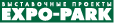 Гостиный Двор, ул. Ильинка, д. 4, подъезд № 2, 3-й этаж, офис № 300 Пресс-служба:Виталий Когтев, тел.: (495) 369-47-00, доб. 212, e-mail: v.kogtev@expopark.ru 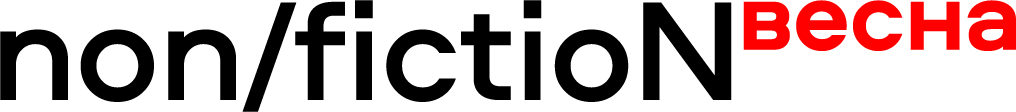 Международная ярмарка интеллектуальной литературы06 – 09 апреля 2023 годаКомплекс «Гостиный Двор»Москва, ул. Ильинка, д. 4www.moscowbookfair.ru 